CORTE DE CUENTAS DE LA REPÚBLICADIRECCIÓN DE AUDITORÍA TRES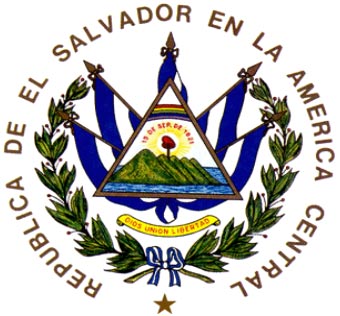 INFORME DEFINITIVO DE LA AUDITORÍA FINANCIERA AL MINISTERIO DE TURISMO (MITUR), PERÍODO DEL 1 DE ENERO AL 31 DE DICIEMBRE DE 2013.SAN SALVADOR, OCTUBRE DEL 2014LicenciadoJosé Napoleón Duarte.Ministro de TurismoPresenteEl presente informe contiene los resultados obtenidos en la Auditoría Financiera realizada al Ministerio de Turismo (MITUR), correspondientes al período del 01 de enero al 31 de diciembre del 2013, en cumplimiento a lo que establece el artículo 195 de la Constitución de la República y a los artículos 5 numerales 1,3,4 y 5, y 16; 30 y 31 de la Ley de la Corte de Cuentas de la República.ASPECTOS GENERALESANTECEDENTES DE LA ENTIDADEl Ministerio de Turismo nace mediante Decreto Ejecutivo No.1 de fecha 1 de junio de 2004, publicado en el Diario Oficial No.100, Tomo 363 de fecha 1 de junio del mismo año, mediante el cual, el Consejo de Ministros modificó el Reglamento Interno del Órgano Ejecutivo, creando el Ministerio de Turismo y estableciendo en su artículo 45-B, el ámbito de competencia del referido Ministerio.La Institución cuenta con la Ley de Turismo aprobada en Decreto Legislativo No.570 de fecha 17 de diciembre de 2010, publicada en el Diario Oficial No.241, Tomo No.389 del 23 de diciembre de 2010 y con el Reglamento General de la Ley de Turismo aprobado mediante Decreto Ejecutivo No.108 de fecha 14 de junio de 2012 publicado en el Diario Oficial No.120, Tomo No.395 de fecha 29 de junio de 2012. INFORMACIÓN PRESUPUESTARIALa asignación presupuestaria con la cual funcionó el Ministerio de Turismo durante el período sujeto a examen estuvo conformada con las asignaciones siguientes:El Estado de Rendimiento Económico para el período 2013, presenta los siguientes ingresos y gastos siguientes:OBJETIVOS DE LA AUDITORÍAOBJETIVO GENERALEfectuar Auditoría a las cifras presentadas en los Estados de Situación Financiera, de Rendimiento Económico, de Ejecución Presupuestaria y de Flujo de Fondos emitidos por el Ministerio de Turismo (MITUR), relativos al período del 1 de enero al 31 de diciembre de 2013, a fin de emitir una opinión sobre la razonabilidad de las cifras presentadas, observando el cumplimiento de Principios de Contabilidad Gubernamental y de Disposiciones, Reglamentos y Normativa aplicables.OBJETIVOS ESPECÍFICOSEmitir un informe, relativo a los resultados de la evaluación al Sistema de Control Interno.Emitir informe, relacionado con el cumplimiento de aspectos legales, tales como: Convenios, leyes, reglamentos, decretos, acuerdos y contratos aplicables a la entidad, en el periodo sujeto a examen.1.4. ALCANCE DE LA AUDITORÍANuestro examen consistió en realizar procedimientos de auditoría, de acuerdo a la muestra seleccionada de los documentos, informes y registros; que la administración utilizó para sus operaciones administrativas y financieras, por el período comprendido del 1 de enero al 31 de diciembre de 2013. La auditoría fue realizada de acuerdo con la Normas de Auditoría Gubernamental emitidas por la Corte de Cuentas de la República.1.5. RESUMEN DE LOS RESULTADOS DE AUDITORÍAEn el transcurso de nuestro examen, identificamos algunas condiciones que fueron comunicadas oportunamente a la administración, quien presentó sus comentarios y evidencias, con las cuales fueron subsanadas.1.5.1.	TIPO DE OPINIÓN DEL DICTAMENOpinión Limpia, debido a que las cifras presentadas en los Estados de Situación Financiera, Rendimiento Económico, Flujo de Fondos y Ejecución Presupuestaria, preparados por Ministerio de Turismo (MITUR), por el período comprendido del 1 de enero al 31 de diciembre de 2013, son razonables.1.5.2. 	SOBRE ASPECTOS FINANCIEROSNo se reportan hallazgos de auditoría sobre aspectos financieros.1.5.3 SOBRE ASPECTOS DE CONTROL INTERNOLos resultados de nuestras pruebas de auditoría, revelaron deficiencias de aspectos de control interno, que durante el proceso de auditoría fueron subsanados.1.5.4. SOBRE ASPECTO DE CUMPLIMIENTO LEGALNo se reportan hallazgos de auditoría sobre aspecto de cumplimiento legal.1.5.5. ANALISIS DE INFORMES DE AUDITORÍA INTERNARevisamos y analizamos los informes emitidos por la Unidad de Auditoría Interna, correspondientes al período sujeto a examen, pero no incluimos ninguna observación o hallazgo al presente informe debido a la importancia relativa y porque en algunos casos se trata de deficiencias de control interno que fueron superadas en el proceso.1.6. SEGUIMIENTO RECOMENDACIONES DE AUDITORÍAS ENTERIORESEl informe anterior, referente a la auditoría financiera al Ministerio de Turismo, correspondiente al período comprendido del 1 de enero al 31 de diciembre de 2012, elaborado por la Corte de Cuentas de la República, no presenta recomendaciones de auditoría a las cuales dar seguimiento, ni se identificó recomendaciones de auditorías anteriores que se encontraran pendiente de seguimiento.1.7. COMENTARIOS DE LA ADMINISTRACIÓNLos resultados de nuestro examen, fueron comunicados por escrito a la Administración del Ministerio de Turismo, durante la ejecución de la presente auditoría, obteniendo comentarios y evidencia documental, que fueron analizados para emitir los resultados de este Informe.1.8. COMENTARIOS DE LOS AUDITORES SOBRE LOS COMENTARIOS DE LA ADMINISTRACIÓNLos auditores analizamos los comentarios y evidencias presentados por la Administración, previo a la emisión de nuestro informe, posteriormente a dicho análisis, las presuntas deficiencias fueron superadas.RubroDescripciónPresupuesto AprobadoModificaciones presupuestariasPresupuesto modificadoMonto devengadoMITUR51Remuneraciones$   612,320.00$     (32,076.00)$   580,244.00$    568,526.0954Adquisición de Bienes y Servicios$   451,575.00$     (96,211.07)$   355,363.93$    288,361.1555Gastos Financieros y otros$       5,750.00$          (913.00)$       4,837.00$       4,836.1456Transferencias corrientes$   100,000.00$     (13,729.97)$   113,729.97$   113,729.9761Inversiones en activo fijo$     12,420.00$     (21,424.10)$     33,844.10$     33,389.1299Asignaciones por aplicar$     24,210.00$     (24,209.13)$              0.87SUBTOTAL$1,206,275.00$   (118,255.13)$1,088,019.87$1,008,842.47ISTU56Transferencias corrientes$2,152,560.00$   (  59, 904.32)$2,092,655.68$2,075,124.6062Transferencias de capital$3,000.000.00$                     -$3,000.000.00$1,284,724.04SUBTOTAL$5,152,560.00$     (59,904.32)$5,902,655.68$3,359,948.64CORSATUR56Transferencias corrientes$2,229,200.00$   (138,408.55)$2,090,791.45$2,033,662.9081Transferencias de contribuciones especiales$10,500,000.00                        $$10,500,000.00$8,907,262.74SUBTOTAL$12,729,200.00$    (138,408.55)$12,590,791.45$10,940,925.64TOTAL$19,088,035.00$    (316,568.00)$18,771,467.00$15,309,616.75GASTOS DE GESTIÓNMONTOINGRESOS DE GESTIÓNMONTOGastos en personal   $568,526.09Ingresos por transferencias corrientes recibidas$  5,084,240.85Gastos bienes de consumo y servicios   $292,243.37Ingresos por transferencias de capital recibidas$10,225,375.90Gasto en bienes capitalizables      $13,691.69Ingresos por actualizaciones y ajustes    $   49,781.53Gastos financieros y otros           $840.30Sub total de ingresos$15,359,398.28Gastos en trasferencias otorgadas$14,414,504.25Gastos de venta y cargos calculados      $35,055.84Resultado del ejercicio       $14,568.68Gastos de actualizaciones y ajustesTOTAL DE GASTOS DE GESTIÓN$15,373,966.96TOTAL DE INGRESOS DE GESTIÓN$15,373,966.96